Приложение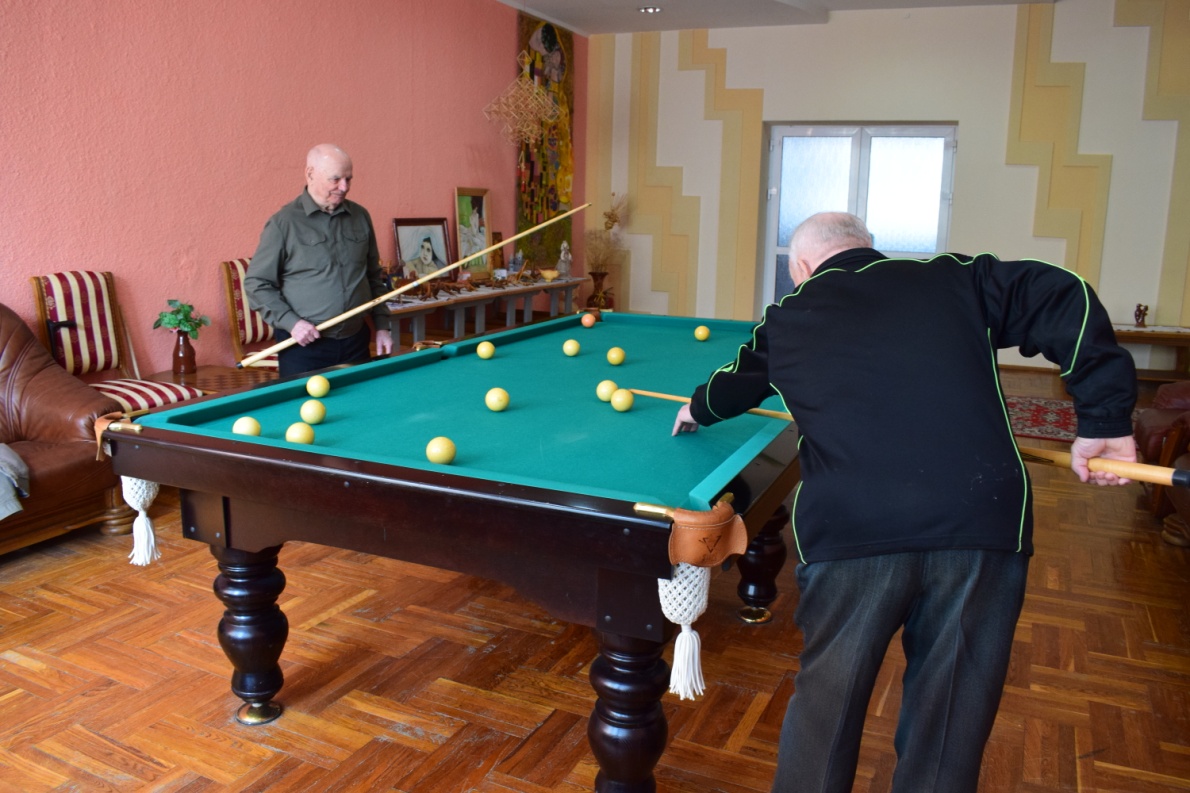 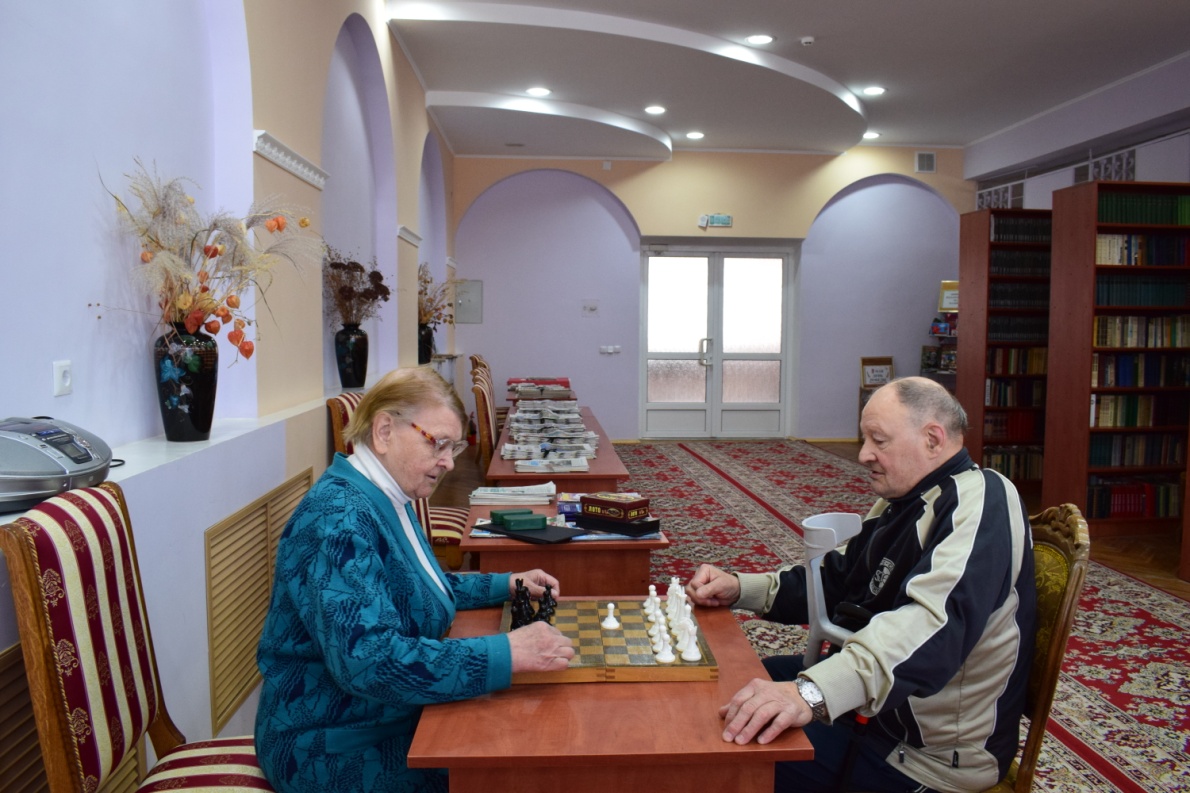 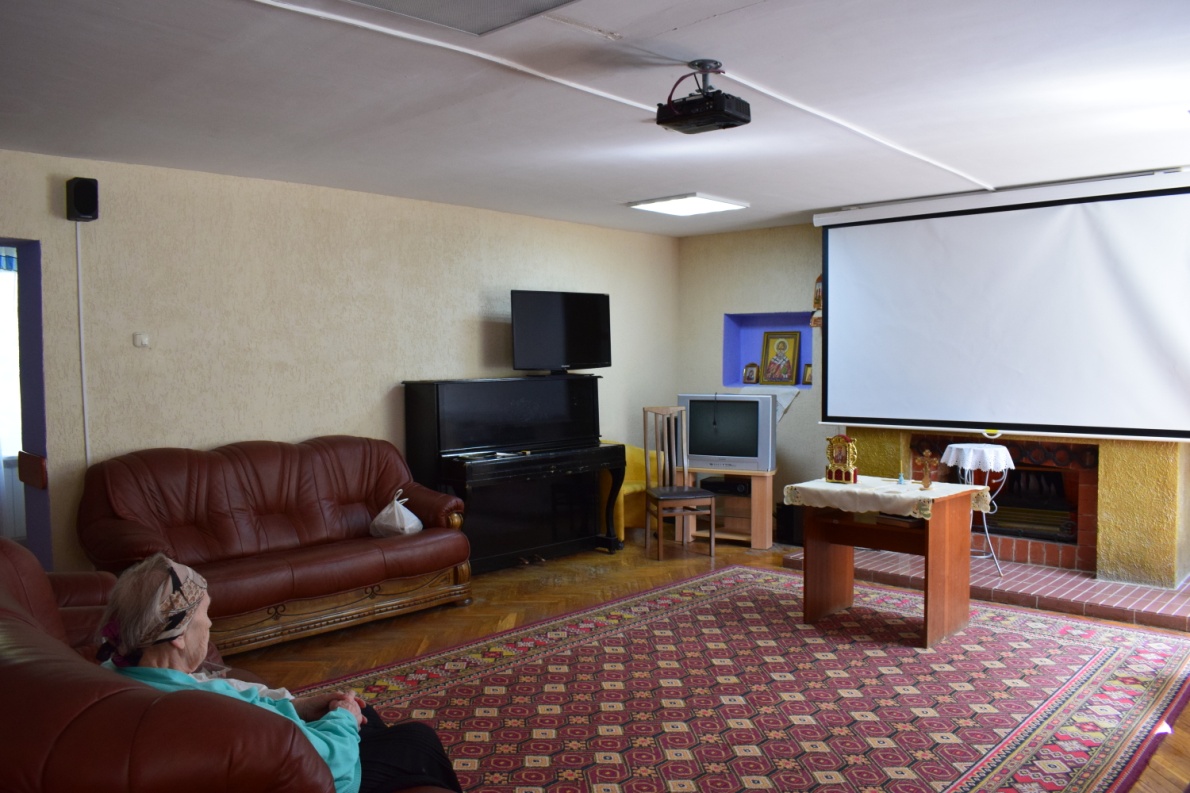 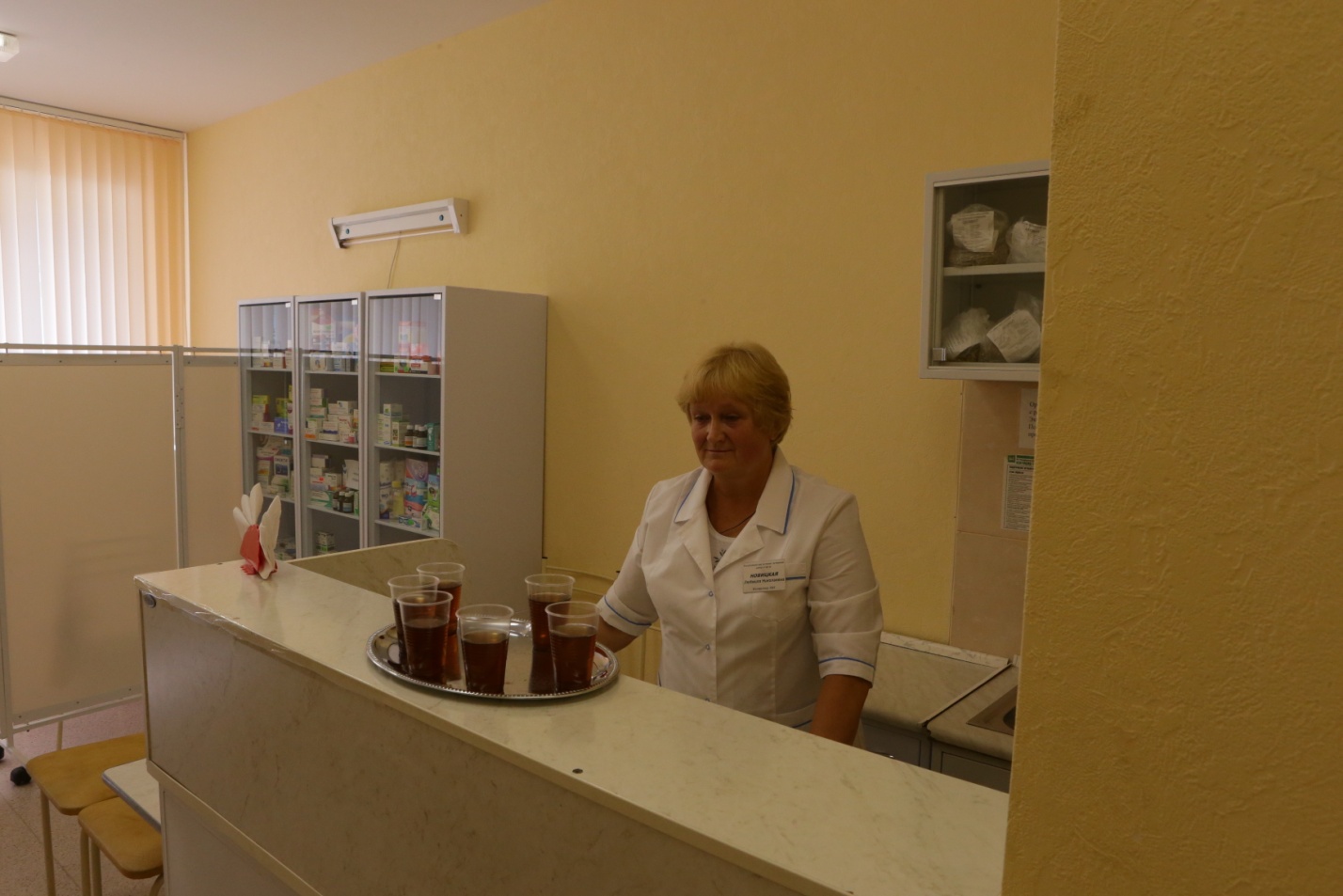 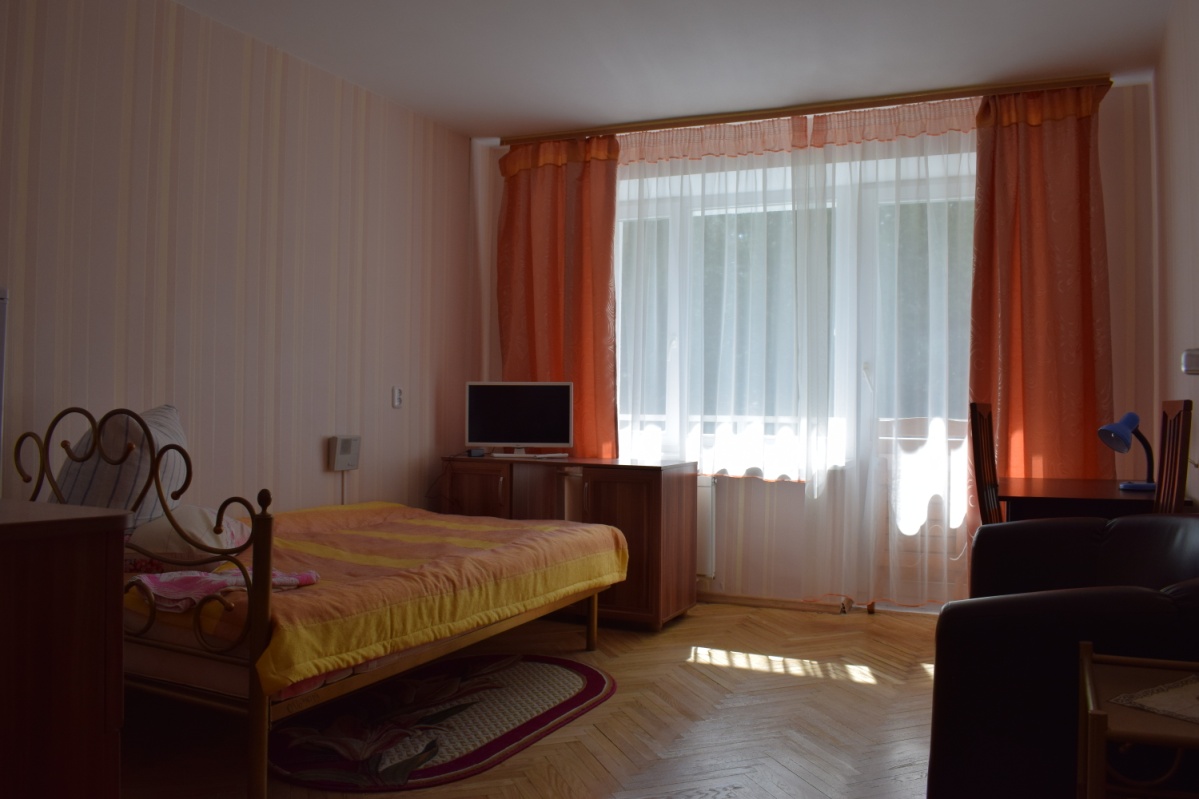 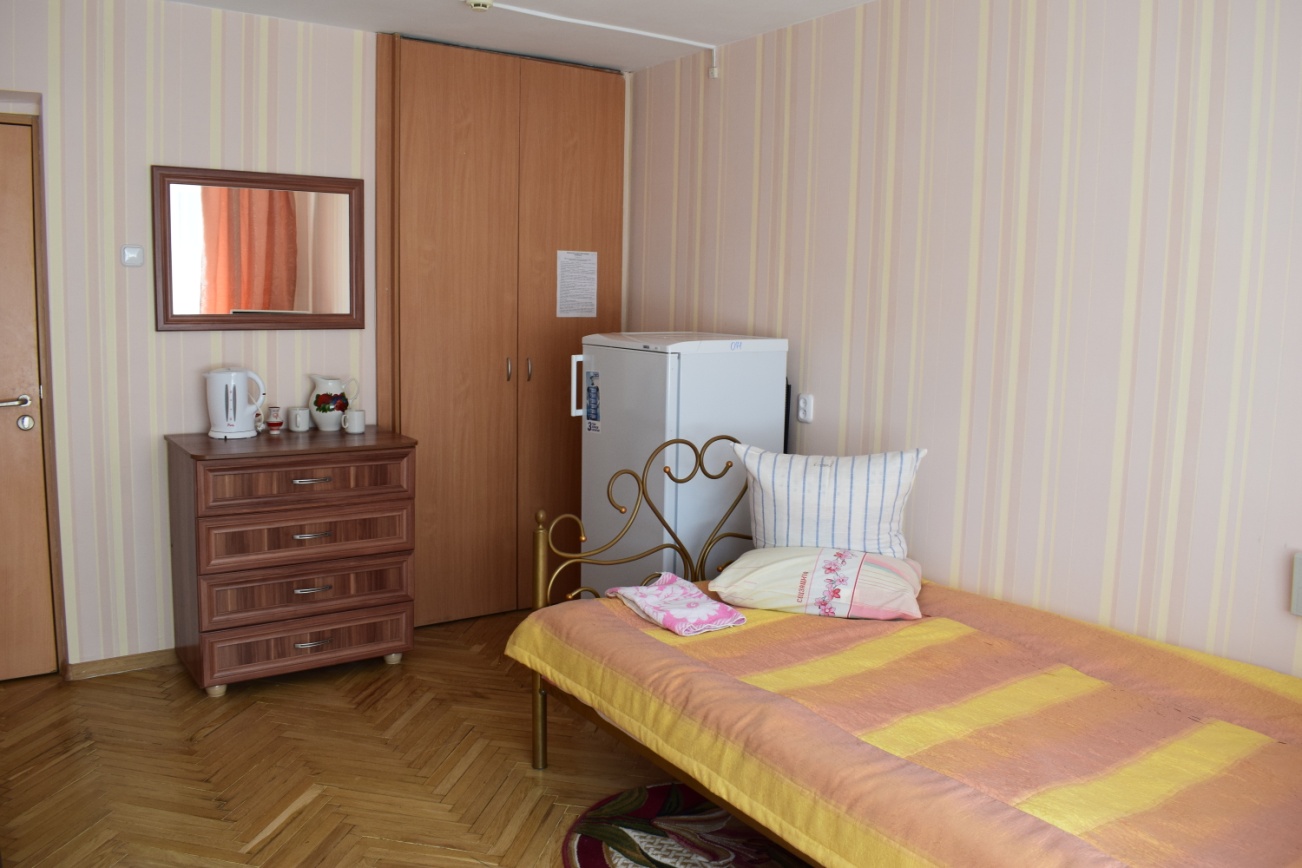 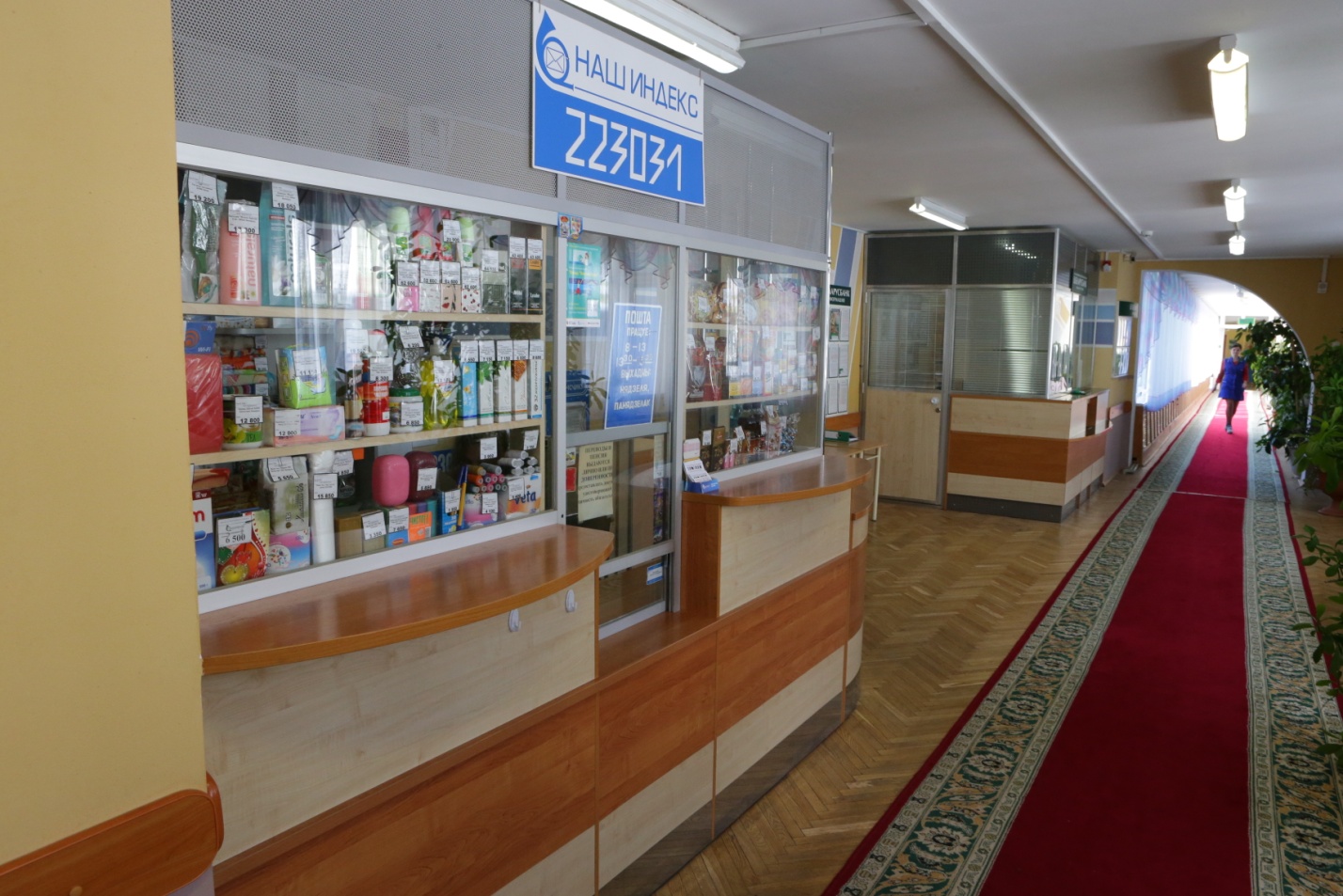 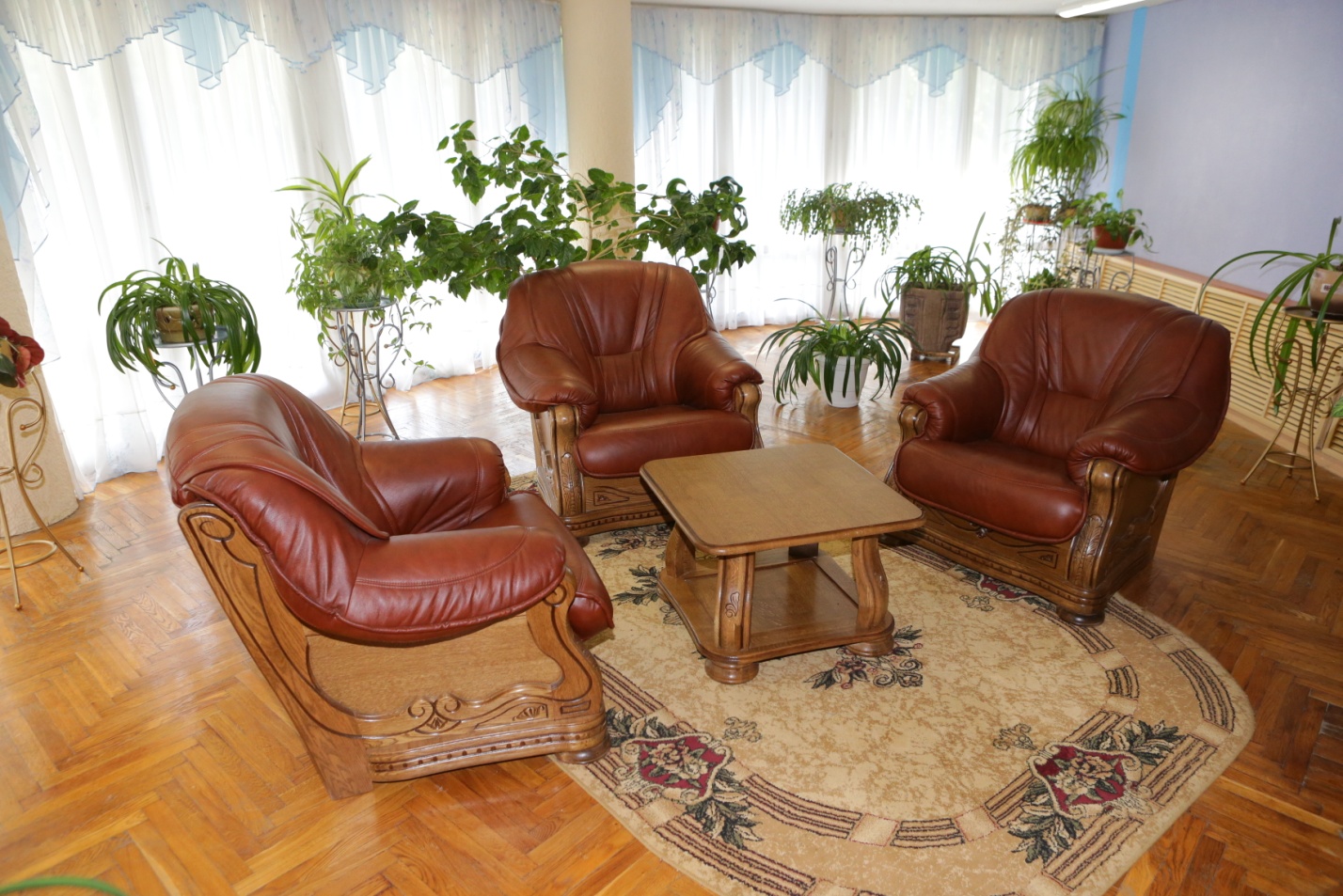 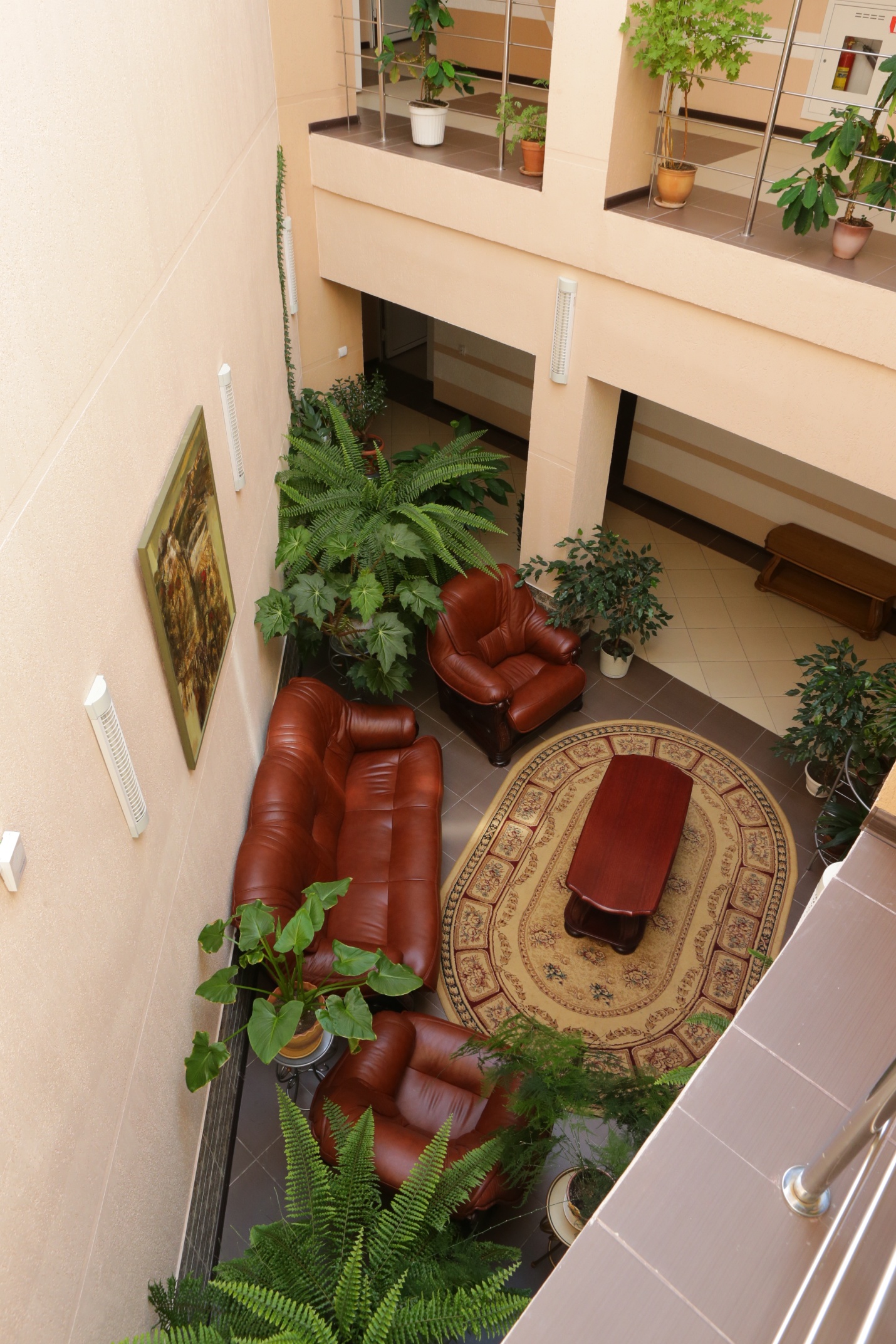 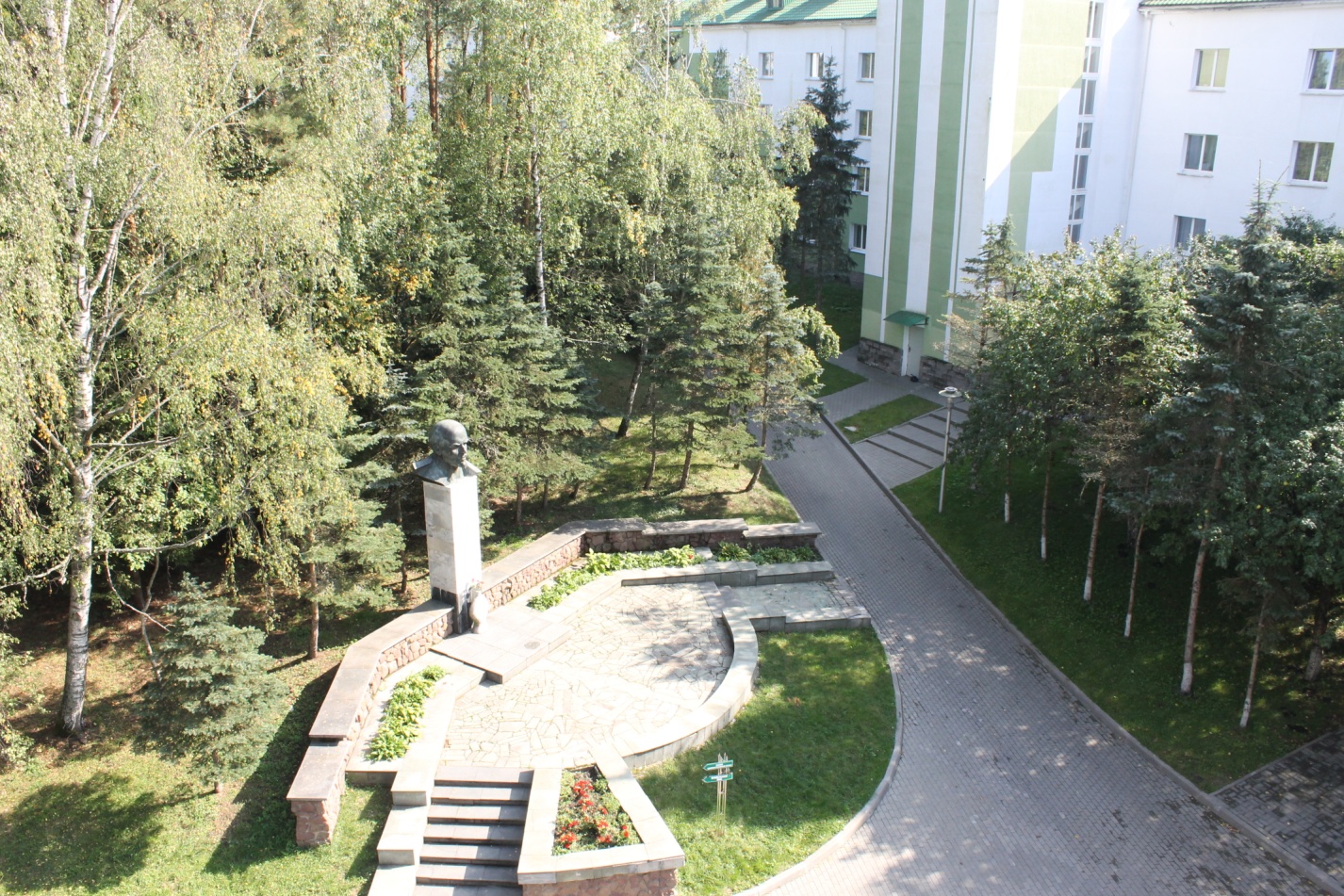 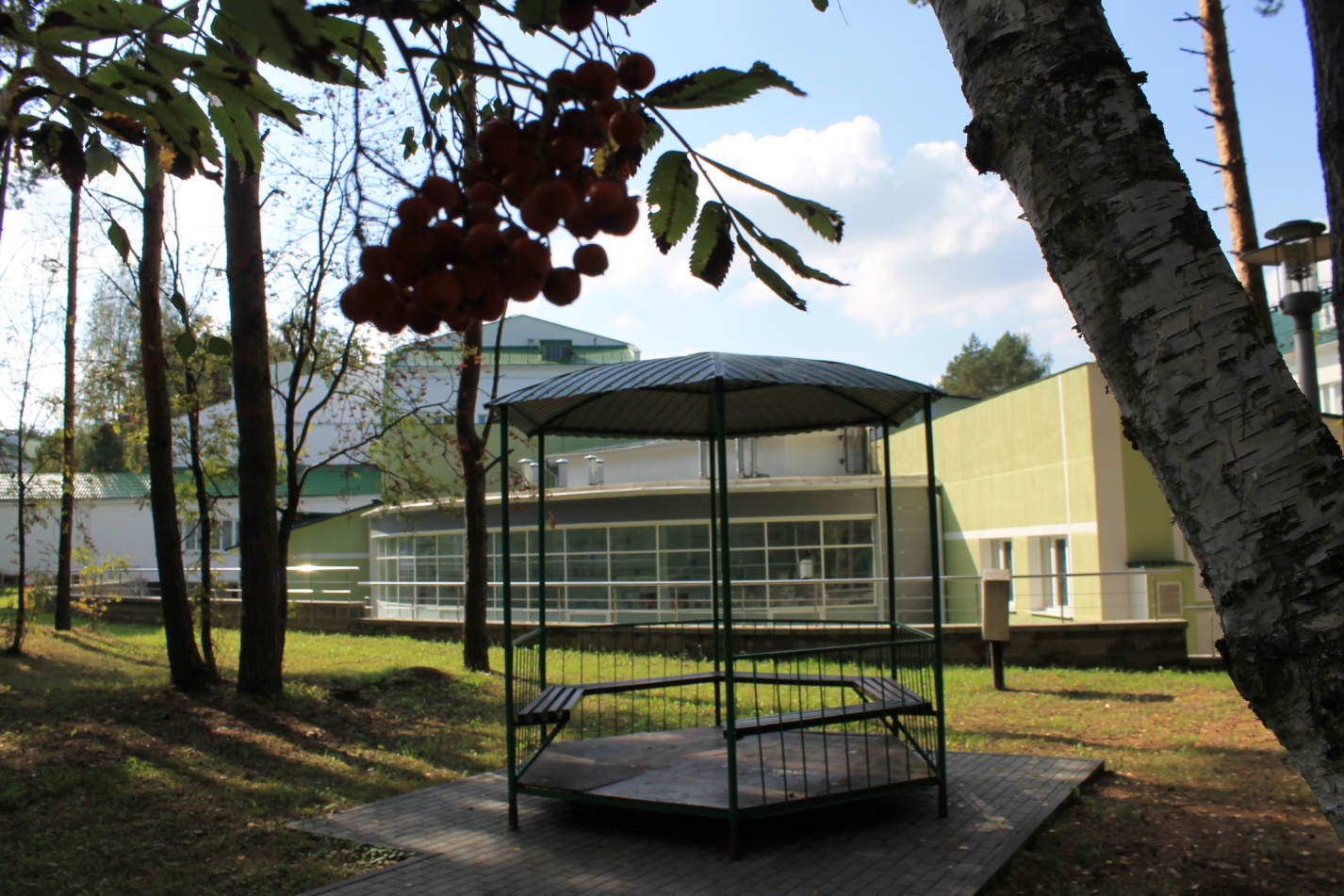 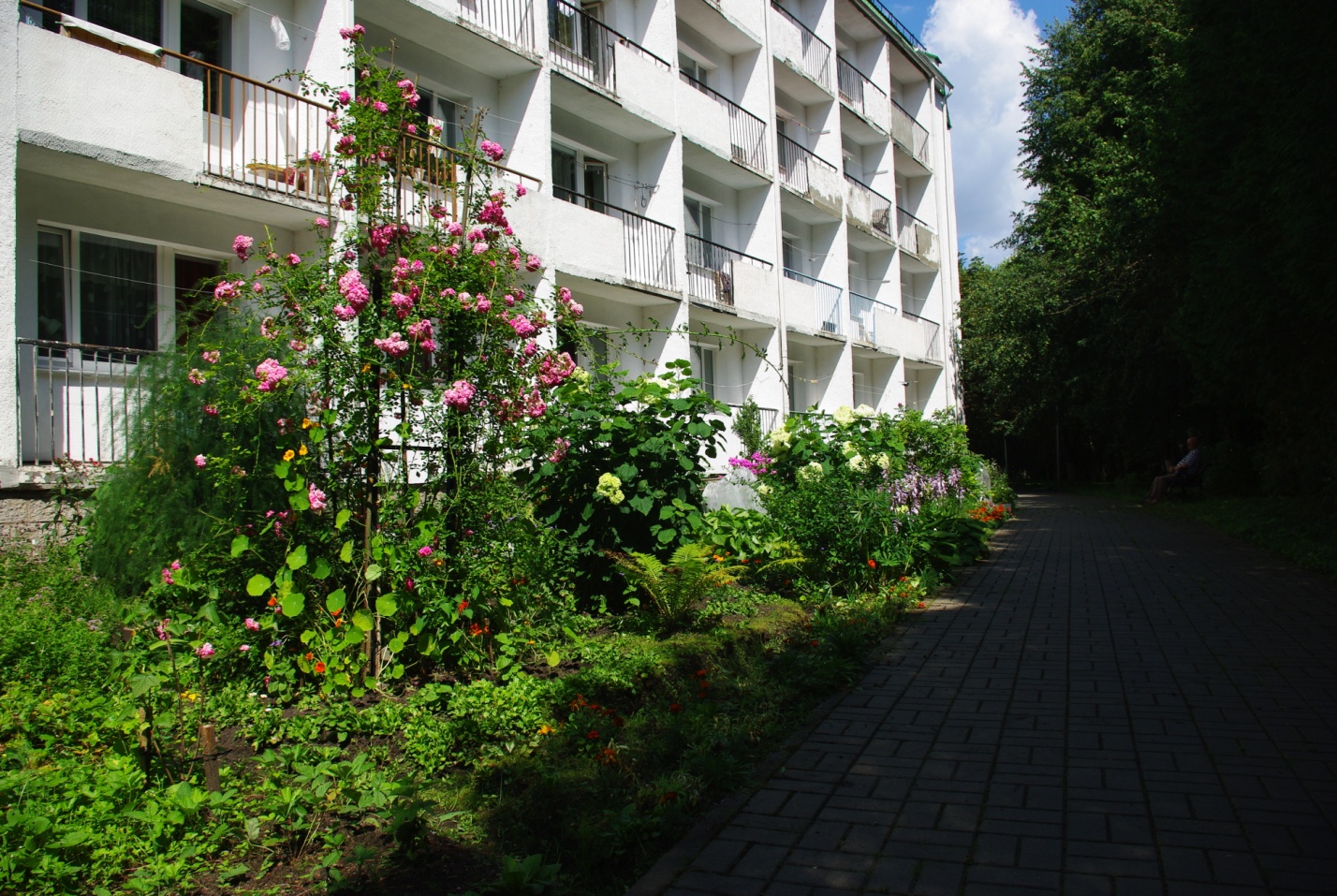 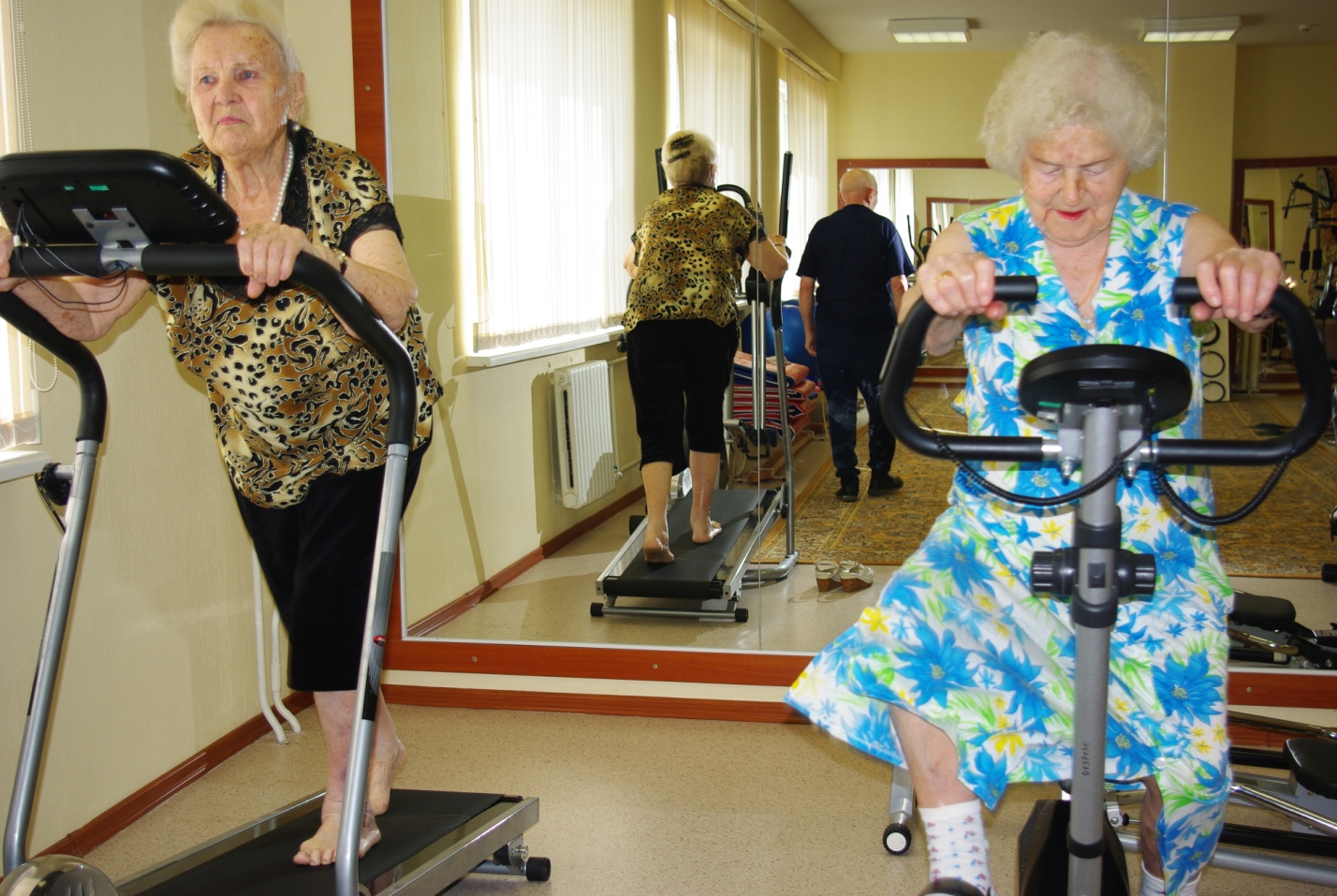 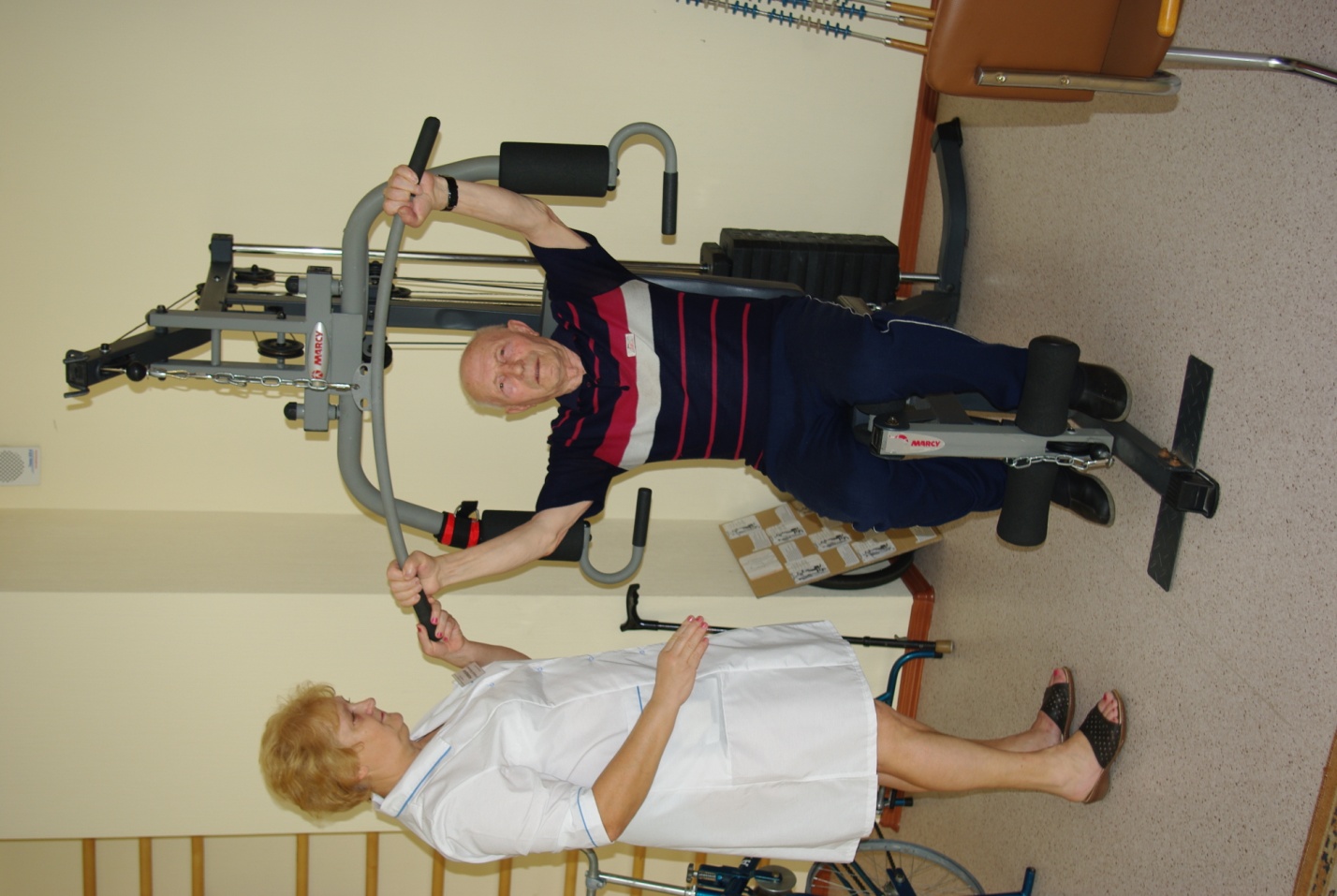 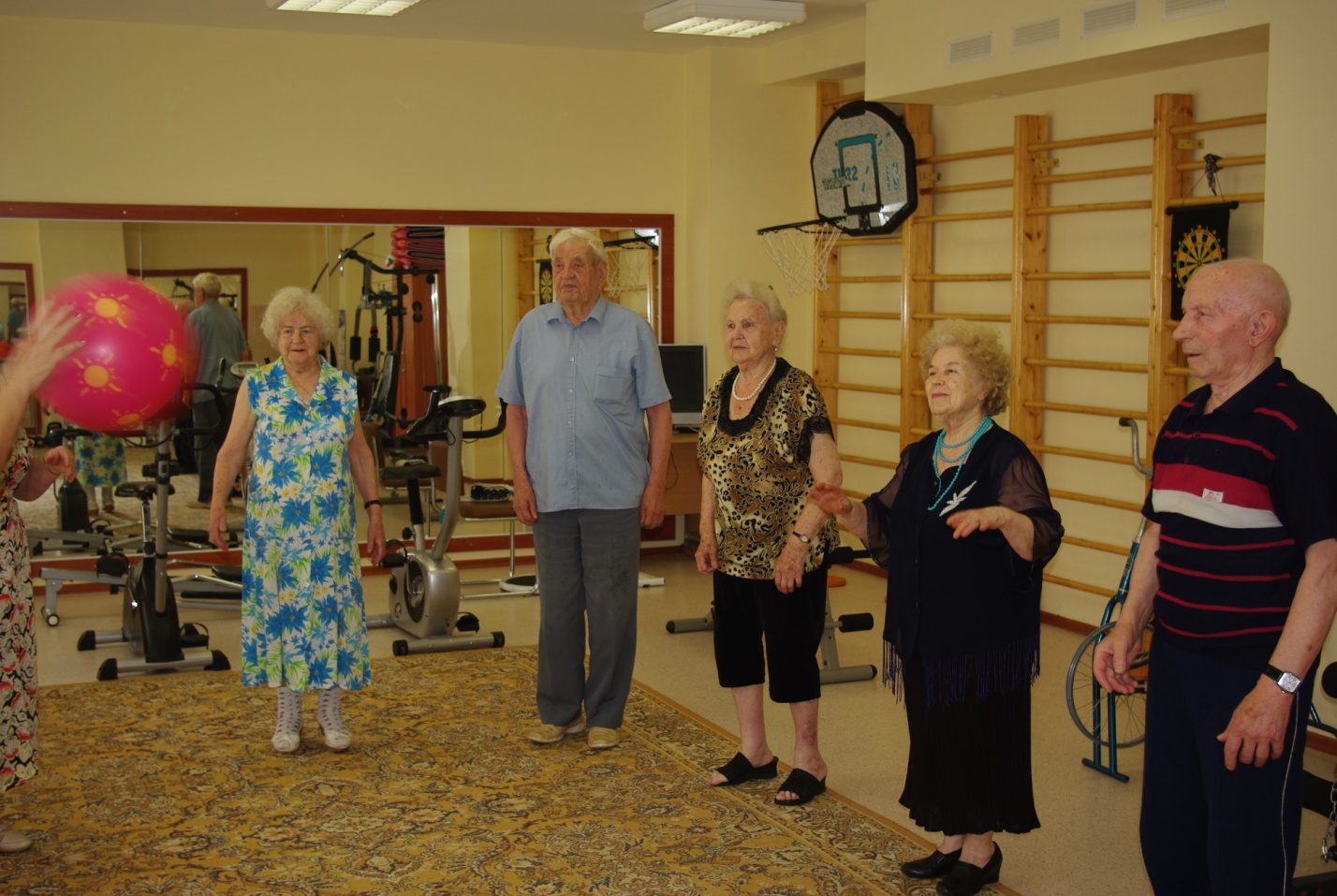 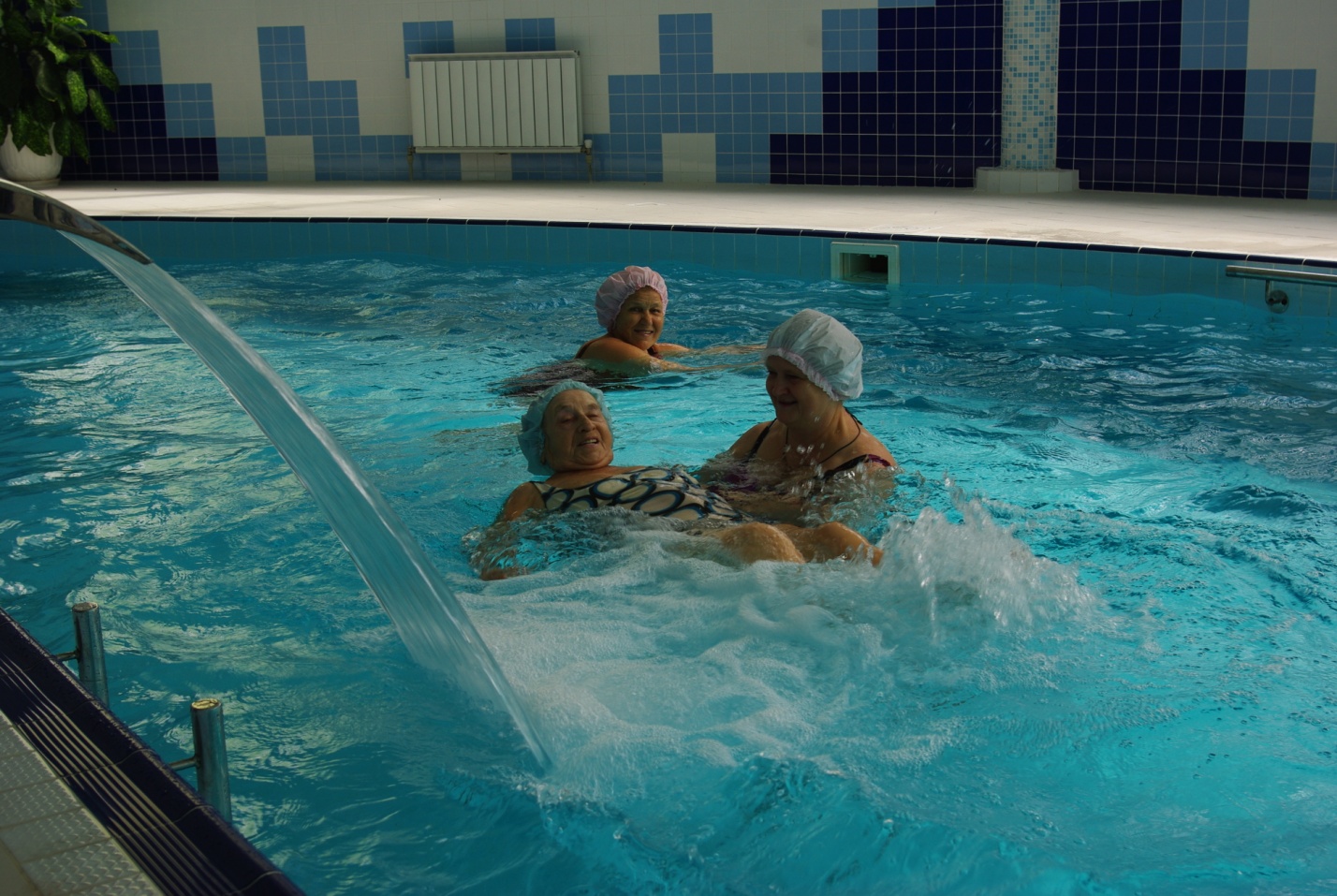 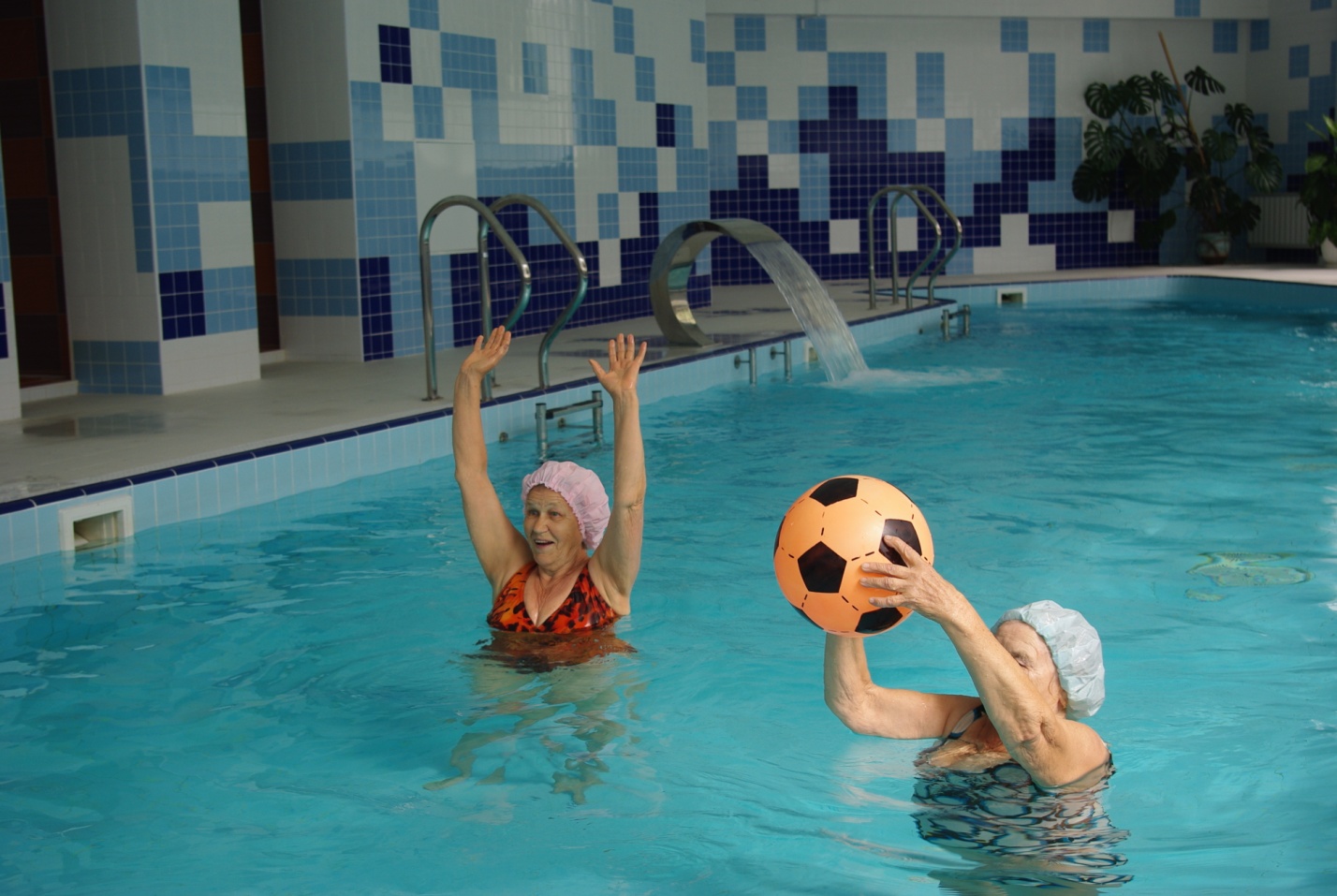 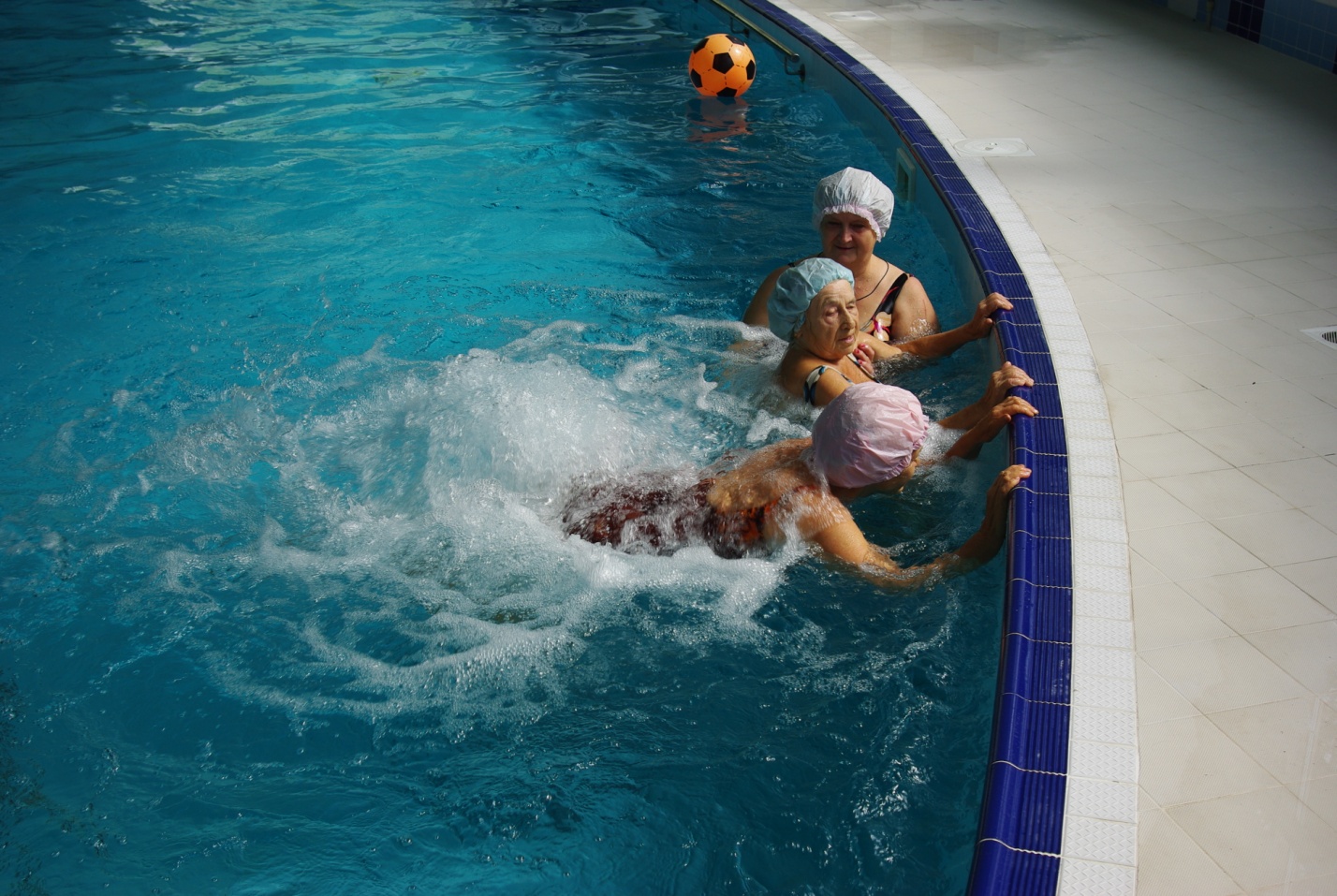 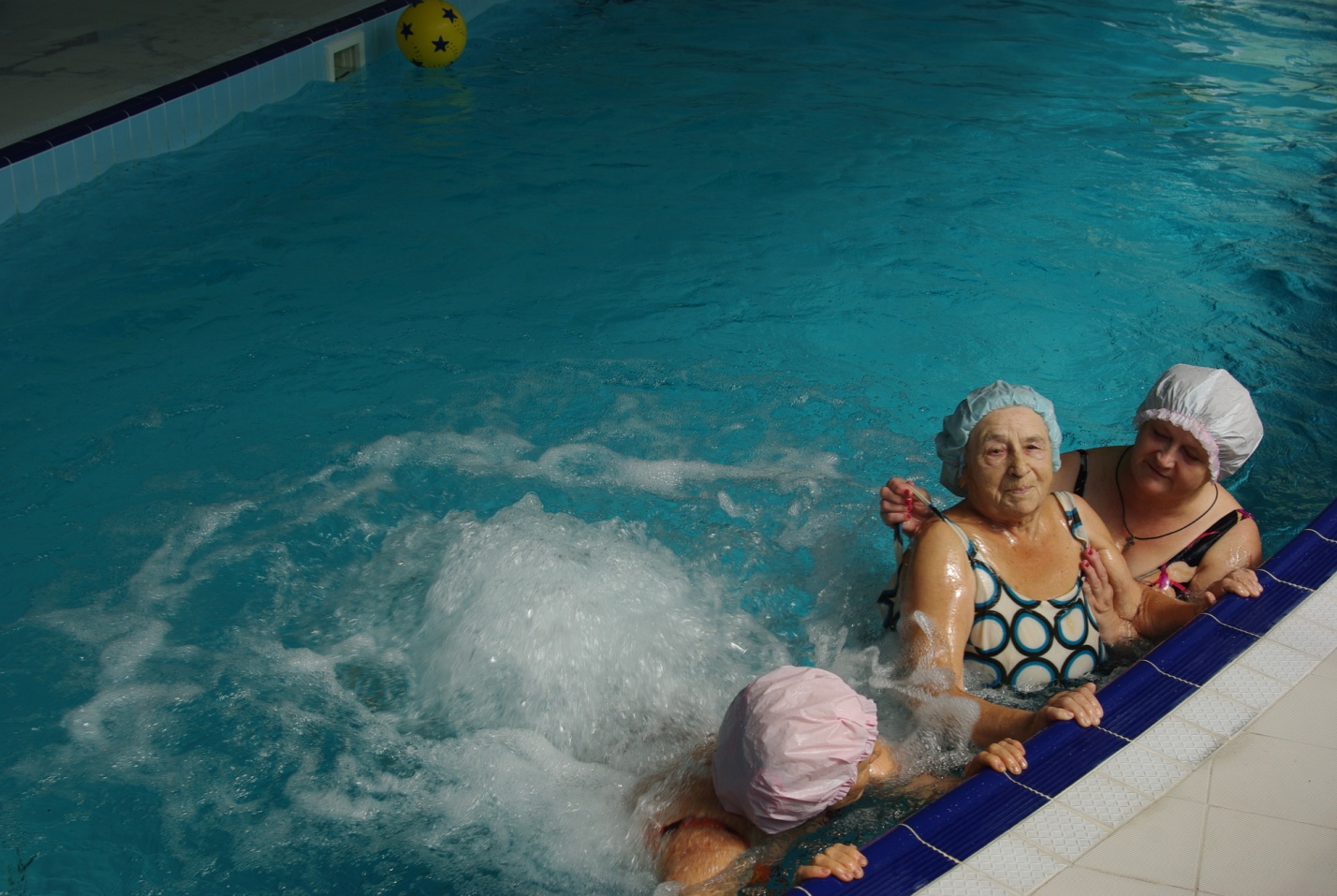 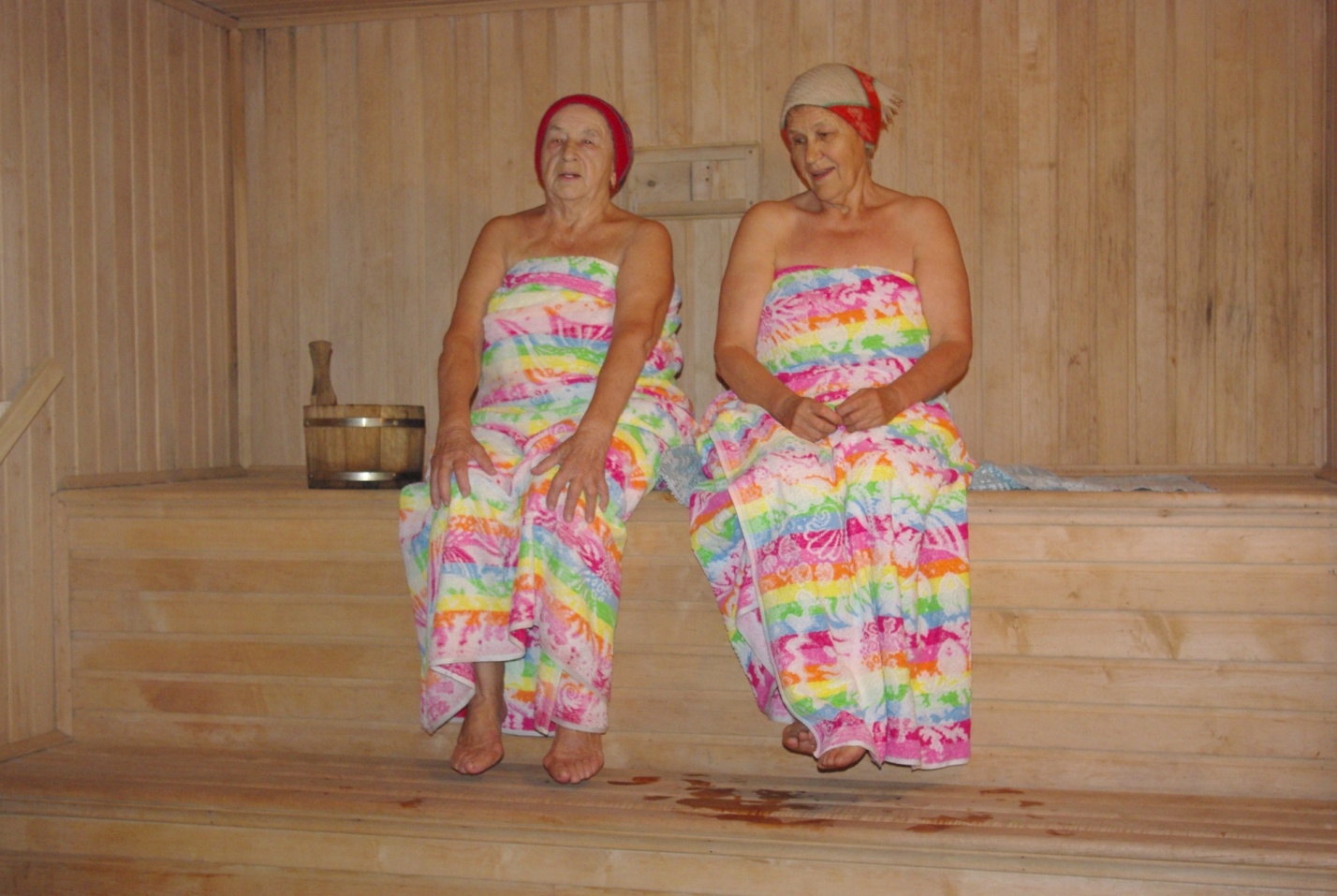 